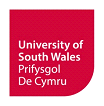 UNIVERSITY OF SOUTH WALESPRIFYSGOL DE CYMRUSTUDENT CODE OF CONDUCTINTRODUCTIONThe Student Code of Conduct (the Code) should be read in conjunction with the Student Conduct Procedure and the Fitness to Practise Procedure (the Procedures).The University of South Wales is committed to providing a quality student experience, to supporting equality, diversity and inclusion, and to building a strong sense of community for our students.1.3 	The Code is based upon respect for the University community, the wider local community, for individuals, property and the environment. 1.4	Failure to comply with this Code will be treated as misconduct and any allegations will be dealt with under the appropriate Procedure.1.5	This Code and the associated Procedures apply to:All students of the University of South Wales studying full-time, part-time and distance learning/flexible routes, including those at the Dubai Campus.  Students studying on work placements or engaged in work-based learning.Students on an approved leave of absence. Students enrolled with collaborative partners, in respect of the Fitness to Practise Procedure only (see section 1.6)Apprentices.(NB Any reference to ‘student(s)’ should also be read as ‘apprentice(s)’.)1.6	This Code and the associated Procedures (with the exception of the Fitness to Practise Procedure) do not apply to:students who are enrolled with collaborative partners, where the collaborative partners’ disciplinary procedures will apply; or students who are also members of staff of the University, where the staff disciplinary procedures will apply.  1.7		For those registered on professional programmes of study such as nursing and midwifery, education, social work, etc, which impose their own professional standards or fitness to practise regulations, this Code is complementary to, and does not replace, those standards, regulations or professional conduct requirements.1.8	The University has a duty under the Counter-Terrorism and Security Act 2015 to prevent students from being radicalised or drawn into non-violent extremism, violent extremism and/or terrorism, including radicalising or drawing others into such activities/behaviours, and to ensure they are being given appropriate advice and support.  If a member of staff or a student has reasonable grounds for concern that a student is being radicalised or drawn into, or is drawing others into, activities which may lead to acts of non-violent extremism, violent extremism and/or terrorism they should raise the matter with the designated Academic Manager (or equivalent) in the first instance. (See the University’s Prevent Protocol).1.9	In applying this Code, the University seeks to comply with all relevant legislation promoting privacy, equality of opportunity and anti-discrimination. STUDENT STANDARDS OF CONDUCT 2.1	Students must observe all University codes, regulations, procedures and policies that govern the effective organisation and management of specific areas of activity within the University. This includes those which are specifically included as part of a programme of study (including any professional code of practice incorporated therein). There are also separate regulations; the Student Charter (which sets out what our students can expect from the University and what the University expects in return); and the Students’ Union Standing Orders, covering student usage of Students' Union facilities and expected behaviours when engaging in Students’ Union activities (the Students’ Union Standing Orders do not apply to those students studying at the Dubai campus).2.2		All students are expected to be considerate to the needs of fellow students, visitors and staff and to positively integrate with the local community.2.3	Students are expected to be mindful of others, and recognise how their behaviours can impact on other students, staff and the wider community.2.4	Students are expected to use all forms of spoken, written and digital communication (including social media and networking sites) responsibly, respecting the right to privacy of others at all times.3.		GENERAL PRINCIPLES3.1	The Code applies to all students in their relationship with:the University;fellow students;staff of the University;visitors to the University;members of the public while away from the University.The Code applies during all University activities where they occur:on University premises;via electronic means, including social media;during placements, field trips or Students’ Union club activities;off-site between members of the University.3.2	Concerns may be raised by members of the University, placement staff, apprenticeship employers or members of the public.3.3	The Code and Procedures are designed to ensure that the University acts fairly and consistently in relation to all students.3.4	The University will conduct disciplinary cases in a confidential and sensitive manner.  3.5	The University will not disclose any information to third parties regarding investigations and outcomes from student conduct cases unless legal exceptions under the UK’s data protection regulations apply.3.6	Allegations of misconduct submitted anonymously will only be considered at the discretion of the University.  The factors which the University will take into account when exercising this discretion include:the seriousness of the issues raised;the credibility of the concern; andthe likelihood of confirming the allegation from attributable sources.4.	MISCONDUCT THAT IS ALSO A CRIMINAL OFFENCE4.1	The University will fully support or instigate, if necessary, an investigation by the police into criminal activity. Criminal conduct or disciplinary offences whilst a student of the University may also lead to action under the Student Conduct or Fitness to Practise Procedures, as will unprofessional behaviour, which may also contravene codes of professional conduct as applied to students.4.2	The University has a duty of care to its staff and students and therefore must be informed of any alleged criminal activity by its students. Failure to advise the University of a criminal offence, including a caution or reprimand, as soon as possible after the arrest, will be regarded as misconduct.5.		PRECAUTIONARY ACTIONS FOR THE PURPOSE OF INVESTIGATION5.1	Where an allegation is of sufficient seriousness, the Risk Assessment Panel or, due to the urgent or sensitive nature of the matter, the University Secretary (or nominee), may approve precautionary action until an investigation/hearing has taken place and a conclusion has been reached (please see Risk Assessment Procedures for further details).  Precautionary action will be reasonable and proportionate. 6.	EXAMPLES OF MISCONDUCT 6.1 	An act will be regarded as misconduct, and therefore the subject of disciplinary action: if it constitutes or is likely to constitute improper interference with the proper functioning and activities of the University, or of those who work or study in the University, orif it damages or is likely to damage the reputation of the University.  6.2	Examples of unacceptable behaviour, their seriousness, indicative penalties and how they will be dealt with are included within the Procedures.6.3	The following constitutes a non-exhaustive list of examples of possible misconduct, some of which may also constitute a criminal act:6.3.1	Physical misconductPunching;Kicking;Slapping;Biting;Pulling hair;Pushing/shoving.6.3.2	Sexual misconductEngaging, or attempting to engage in sexual intercourse or a sexual act without consent;Taking intimate photographs of another person without their consent, for example upskirting;Sharing private sexual materials of another person without consent;Kissing and/or touching inappropriately without consent;Inappropriately showing sexual organs to another person;Repeatedly following another person without good reason;Making unwanted remarks of a sexual nature.6.3.3	Abusive behaviourThreats to hurt another person;Engaging in any activity or behaviour that contravenes the University's Strategic Equality Plan or Dignity at Study/Dignity at Work policies, including acts of racial hatred, non-violent extremism, violent extremism and/or terrorism including radicalising or drawing others into such activities/behaviour and abusive comments relating to an individual’s sex, sexual orientation, religion or belief, race, pregnancy, marriage/civil partnership, gender reassignment, disability or age;Acting in an intimidating and hostile manner;Malicious or vexatious allegations against other members of the University community;Use of inappropriate language;Repeatedly contacting another person (by phone, email, text or on social networking sites) against the wishes of the other person (see also the University’s Social Media Policy: http://its.southwales.ac.uk/documents/download/6/).6.3.4	Damage to propertyCausing damage to University property or property of other students, staff or visitors.6.3.5	Unauthorised taking or use of propertyUnauthorised entry onto or unauthorised use of University premises;Misuse of University property (for example computers and laboratory equipment) or failure to comply with IT regulations;Purchase or order goods on behalf of the University without due authorisation.6.3.6	Causing a health or safety concernAct/omission that did cause or could have caused serious harm on University premises or during University activities (for example, disabling fire extinguishers or possessing/supplying controlled drugs) and including interfering with anything provided in the interests of Health and Safety at Work as detailed in the Health and Safety Policy document;Act/omission that did cause or could have caused a health and safety concern on University premises or during University activities (for example, smoking cigarettes in non-designated areas);Carrying potential weapons, for example knives, whilst on a university campus.6.3.7	Operational obstructionActs/omissions/statements intended to deceive the University;Disruption of the activities of the University (including academic, administrative, sporting and social) on University premises or elsewhere;Disruption of the functions, duties or activities of any student or employee of the University or any authorised visitor to the University;Bribe or attempt to bribe a member of University staff;Improper interference with the activities of the University (including academic, administrative, sporting and social) on University premises or elsewhere;Improper interference with the functions, duties or activities of any student or employee of the University or any authorised visitor to the University;Fail to comply with the reasonable request of an authorised individual;Fail to give their name and address to an officer or employee of the University when reasonably requested to do so by such officer or employee in the course of their duties.6.3.8	Reputational damageBehaviour that has caused, or could have caused, damage to the reputation of the University.6.3.9	Issues specific to the country of studyThis includes, but is not limited to, failure to comply with the laws of the country of study and failure to comply with policies or regulations, including rules as may be imposed by management in relation to the use of shared or campus facilities.7.	PENALTIES7.1	Students must comply with any penalty imposed by the University in respect of any previous misconduct.  If they do not a more serious penalty may be issued.   7.2	Multiple or repeated incidents of misconduct may be more serious than a single act of misconduct and previous findings may be taken into account when determining penalties.8.	INVESTIGATING ALLEGED STUDENT MISCONDUCT 8.1 	Cases of alleged student misconduct vary in their nature and complexity but where deemed appropriate they will be dealt with under one or more of the following: Student Conduct Procedure:https://registry.southwales.ac.uk/student-regulations/student-conduct/Fitness to Practise Procedure:https://registry.southwales.ac.uk/student-regulations/fitness-practice/Regulations for Misconduct in University Halls of Residence:https://studenthalls.southwales.ac.uk/halls-rules-and-policies/Fitness to Study Regulations: https://registry.southwales.ac.uk/student-regulations/fitness-study/ The University’s Prevent Protocol:https://thehub.southwales.ac.uk/Interact/Pages/Content/Document.aspx?id=47558.2	Students making an allegation of misconduct or under investigation for alleged misconduct are strongly advised to seek advice and assistance from:Students’ Union:https://www.uswsu.com/  University’s Welfare Serviceshttp://thewellbeingservice.southwales.ac.uk/ Chaplaincyhttp://chaplaincy.southwales.ac.uk/ 